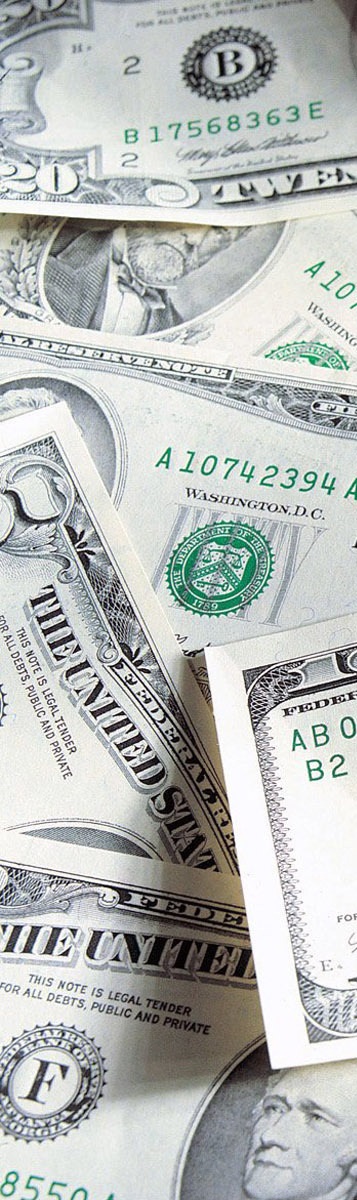                            Инвестиционное предложение №1                                                                         25% ГОДОВЫХ           - ВХОД ОТ 5000$ ДО 14999$              - ЕЖЕМЕСЯЧНЫЕ ВЫПЛАТЫ             - ПОД ЗАЛОГ АВТОУсловия инвестирования- заключается договор займа под 25% годовых, под залог авто;- минимальный срок инвестирования 1 год;- ежемесячные выплаты процентов;- возможно досрочное расторжение договора.ПРИМЕР РАСЧЕТА ДОХОДА:Инвестировано 10000$ под 25% годовых.Выплаты в месяц составят: 208,33$Заработок за год составит: 2500$По всем вопроса просьба обращаться на email: chauffeur.by@gmail.com, либо по телефону +375291892383